Merrarie 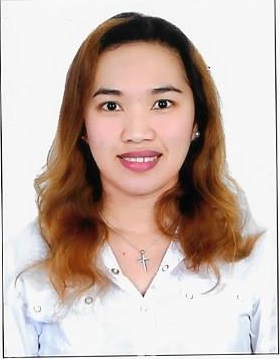 Email Address:   Merrarie.339005@2freemail.com CAREER OBJECTIVE:To have a position in your company/organization that would make the most of my skills and work experiences, as well as bring out the best of my abilities and capabilities. EMPLOYMENT HISTORY:November 2013 – Present Al Qudrah AL Dahabiyah Technical Works L.L.C				Dubai, UAE			Operation In Charge / OfficerResponsible of the day-to-day operations of the company.Schedules the itineraries of the cleaners as well as client requests.Supervises company personnel from their daily workloads and payrolls.Task to meet up potential clients/customers for bookings and schedules.Managing customer issues. Visits Work site.April 2013 - October Al Qudrah AL Dahabiyah Technical Works L.L.C				Dubai, UAE			Supervisor / Schedule CoordinatorSchedules the itineraries of the cleaners as well as client requests.Supervises staff/cleaners from their daily workloads and payrolls.Task to meet up potential clients/customers for bookings and schedules.Received calls for bookings.June 2011 – Oct 2012 	VISTA SEE SHOPPING CENTER			AD Curato St., Butuan City			Sales SupervisorResponsible for the operation of the store’s sales team.  Initiates policies, marketing tool and promotional events for the store. Supervises promo personnel to achieve sales quota required.PERSONAL INFORMATIONHome Address		:	Prosperidad, Agusan del Sur – Philippines Gender	             :             FemaleAge			:	28Date of Birth		:	May 23, 1988Civil Status		:             SingleCitizenship		:	FilipinoEDUCATIONAL BACKGROUND:June 2004- March 2010 Saint Joseph Institute of Technology   Butuan City, Agusan del Norte   Bachelor of Science in Electronics and Communications EngineeringJune 2000- March 2004 Prosperidad National High School					   Prosperidad, Agusan del SurJune 1994- March 2000 Philippine Normal University – Agusan Campus   Prosperidad, Agusan del SurSKILLSExperience in Marketing and SalesWith Good English Communications SkillComputer Literate: MS Office Applications (Word, Excel, Powerpoint)   I believe that all of the experiences I have gained are best to the position I am applying for. I solemnly declare that above information is true to the best of my knowledge and beliefs.